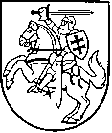 TRAKŲ RAJONO SAVIVALDYBĖS TRAKŲ GLOBOS IR SOCIALINIŲ PASLAUGŲ CENTRODIREKTORIUSĮSAKYMASDĖL  TRAKŲ GLOBOS IR SOCIALINIŲ PASLAUGŲ CENTRO NUMATOMŲ VYKDYTI PREKIŲ, PASLAUGŲ IR DARBŲ VIEŠŲJŲ PIRKIMŲ PLANO 2018 METAMS PATVIRTINIMO2017 m. lapkričio 28 d. Nr. TV1-499Trakai	 Vadovaudamasi Lietuvos Respublikos viešųjų pirkimų įstatymo 26 straipsnio 1 dalimi, t v i r t i n u  Trakų globos ir socialinių paslaugų centro numatomų vykdyti prekių, paslaugų ir darbų Viešųjų pirkimų planą 2018 metams (pridedama).Direktorė 				                                    Irina MarkevičienėPATVIRTINTA Trakų globos ir socialinių paslaugų centro direktoriaus 2017 m. vasario 6 d.                                                                              įsakymu Nr. TV1-40TRAKŲ GLOBOS IR SOCIALINIŲ PASLAUGŲ CENTRO NUMATOMŲ VYKDYTI PREKIŲ, PASLAUGŲ IR DARBŲ VIEŠŲJŲ PIRKIMŲ PLANAS 2017 METAMS_________________________Eil.Nr.Prekių, paslaugų beidarbų grupėsKodai pagalbendrąjį viešųjųpirkimųžodynąNumatomapirkimų vertėEur su PVMKetinamossudarytisutartiestrukmėPirkimoorganizavimolaikotarpisPirkimo būdas, vykdytojasPastabos1.Privalomas Trakų globos ir socialinių paslaugų centro darbuotojų medicininis sveikatos patikrinimas85100000-0800,00I ketv.Mažos vertės pirkimas;Viešojo pirkimo organizatorius2.Trakų globos ir socialinių paslaugų centro pastato ir jame esančio turto draudimas66100000-1200,0012 mėn.I ketv.Mažos vertės pirkimasViešojo pirkimo organizatorius3.Automobilių draudimas (KASKO ir privalomasis  draudimas)66100000-1800,0012 mėn.I ketv.Mažos vertės pirkimasViešojo pirkimo organizatorius4.Supervizijos mokymai80000000-4800,00I ketv.Mažos vertės pirkimasViešojo pirkimo organizatoriusProjekto „Integralios pagalbos (socialinės globos ir slaugos) namuose paslaugų plėtra Trakų rajono savivaldybėje“ veiklai5.Kompiuterių įsigijimas31000000-61000,00I ketv.Mažos vertės pirkimasViešojo pirkimo organizatoriusŠaldytuvo įsigijimasMikro bangų krosnelės įsigijimas6.Sausdintuvų įsigijimas51000000-9600,0I ketv.Mažos vertės pirkimasViešojo pirkimo organizatorius7.Kitos paslaugos, prekės-2.000,00-I ketv.Mažos vertės pirkimasViešojo pirkimo organizatorius8.Tarnybinių mobiliųjų telefonų (6 vnt.) įsigijimas32000000-3500,00I ketv.Mažos vertės pirkimasViešojo pirkimo organizatorius9.Civilinės atsakomybės už pacientams padarytą žalą draudimas66100000-1150,0012 mėn.II ketv.Mažos vertės pirkimasViešojo pirkimo organizatorius10.Socialinio darbuotojo padėjėjų mokymai80000000-4800,00II ketv.Mažos vertės pirkimasViešojo pirkimo organizatoriusProjekto „Integralios pagalbos (socialinės globos ir slaugos) namuose paslaugų plėtra Trakų rajono savivaldybėje“ veiklai11.Maisto produktai renginiams (kavos pertrauka)15800000-6150,00-II ketv.Mažos vertės pirkimasViešojo pirkimo organizatorius 12.Savanorių mokymai80000000-4800,00II ketv.Mažos vertės pirkimas;Viešojo pirkimo organizatoriusProjekto „Integralios pagalbos (socialinės globos ir slaugos) namuose paslaugų plėtra Trakų rajono savivaldybėje“ veiklai13.Leidybos ir spausdinimo paslaugos (straipsnių spausdinimas)79800000-1300,0012 mėn. su pratęsimuII ketv.Mažos vertės pirkimas; Viešojo pirkimo organizatorius14.Slaugytojų mokymai80000000-472,0III ketv.Mažos vertės pirkimas;Viešojo pirkimo organizatoriusProjekto „Integralios pagalbos (socialinės globos ir slaugos) namuose paslaugų plėtra Trakų rajono savivaldybėje“ veiklai15.Trakų globos ir socialinių paslaugų centro pastato lauko durų pirkimas ir keitimas44000000-01000,00II-III ketv.Mažos vertės pirkimas; Viešojo pirkimo organizatoriusDarbuotojų vakcinavimas nuo gripo85100000-0200,00-III ketv. Mažos vertės pirkimasViešojo pirkimo organizatoriusProjektui „Integralios pagalbos (socialinės globos ir slaugos) namuose paslaugų plėtra Trakų rajono savivaldybėje“ viešintiMedicininės ir slaugos priemonės850000000-84300,0024 mėn.III ketv. Mažos vertės pirkimasViešojo pirkimo organizatoriusProjekto „Integralios pagalbos (socialinės globos ir slaugos) namuose paslaugų plėtra Trakų rajono savivaldybėje“ veiklaiMaisto produktai (renginiams)15800000-631,50-IV ketv.Mažos vertės pirkimasViešojo pirkimo organizatoriusProjekto „Integralios pagalbos (socialinės globos ir slaugos) namuose paslaugų plėtra Trakų rajono savivaldybėje“ veiklaiMaisto produktai (renginiams)15800000-6200,00-IV ketv.Mažos vertės pirkimasViešojo pirkimo organizatoriusBiuro baldai (lentynos, spintos)38651000-31.000,00-II ketv.Mažos vertės pirkimas; Viešojo pirkimo organizatoriusDraudimas nuo nelaimingų atsitikimų 66101230-1800,0012 mėn.IV ketv.Mažos vertės pirkimasViešojo pirkimo organizatoriusAutomobilio  KASKO ir privalomasis  draudimas66100000-1800,0012 mėn.IV ketv.Mažos vertės pirkimasViešojo pirkimo organizatoriusMaitinimo paslauga15800000-06.000,0012 mėn.IV ketv.Mažos vertės pirkimasViešojo pirkimo organizatoriusKitos paslaugos, prekės-2.000,00-IV ketv.Mažos vertės pirkimasViešojo pirkimo organizatorius